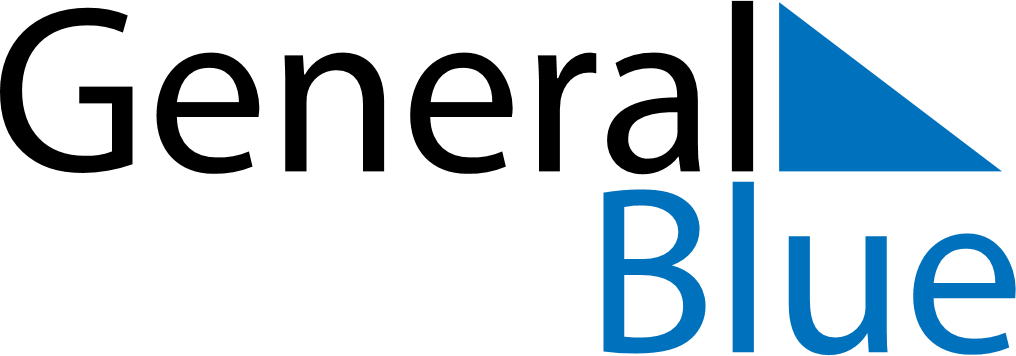 August 2024August 2024August 2024August 2024August 2024August 2024Iggesund, Gaevleborg, SwedenIggesund, Gaevleborg, SwedenIggesund, Gaevleborg, SwedenIggesund, Gaevleborg, SwedenIggesund, Gaevleborg, SwedenIggesund, Gaevleborg, SwedenSunday Monday Tuesday Wednesday Thursday Friday Saturday 1 2 3 Sunrise: 4:21 AM Sunset: 9:34 PM Daylight: 17 hours and 13 minutes. Sunrise: 4:23 AM Sunset: 9:32 PM Daylight: 17 hours and 8 minutes. Sunrise: 4:26 AM Sunset: 9:29 PM Daylight: 17 hours and 2 minutes. 4 5 6 7 8 9 10 Sunrise: 4:29 AM Sunset: 9:26 PM Daylight: 16 hours and 57 minutes. Sunrise: 4:31 AM Sunset: 9:23 PM Daylight: 16 hours and 51 minutes. Sunrise: 4:34 AM Sunset: 9:20 PM Daylight: 16 hours and 46 minutes. Sunrise: 4:37 AM Sunset: 9:17 PM Daylight: 16 hours and 40 minutes. Sunrise: 4:39 AM Sunset: 9:14 PM Daylight: 16 hours and 35 minutes. Sunrise: 4:42 AM Sunset: 9:12 PM Daylight: 16 hours and 29 minutes. Sunrise: 4:45 AM Sunset: 9:09 PM Daylight: 16 hours and 24 minutes. 11 12 13 14 15 16 17 Sunrise: 4:47 AM Sunset: 9:06 PM Daylight: 16 hours and 18 minutes. Sunrise: 4:50 AM Sunset: 9:03 PM Daylight: 16 hours and 12 minutes. Sunrise: 4:53 AM Sunset: 9:00 PM Daylight: 16 hours and 7 minutes. Sunrise: 4:55 AM Sunset: 8:57 PM Daylight: 16 hours and 1 minute. Sunrise: 4:58 AM Sunset: 8:54 PM Daylight: 15 hours and 55 minutes. Sunrise: 5:00 AM Sunset: 8:51 PM Daylight: 15 hours and 50 minutes. Sunrise: 5:03 AM Sunset: 8:47 PM Daylight: 15 hours and 44 minutes. 18 19 20 21 22 23 24 Sunrise: 5:06 AM Sunset: 8:44 PM Daylight: 15 hours and 38 minutes. Sunrise: 5:08 AM Sunset: 8:41 PM Daylight: 15 hours and 32 minutes. Sunrise: 5:11 AM Sunset: 8:38 PM Daylight: 15 hours and 27 minutes. Sunrise: 5:14 AM Sunset: 8:35 PM Daylight: 15 hours and 21 minutes. Sunrise: 5:16 AM Sunset: 8:32 PM Daylight: 15 hours and 15 minutes. Sunrise: 5:19 AM Sunset: 8:29 PM Daylight: 15 hours and 10 minutes. Sunrise: 5:21 AM Sunset: 8:26 PM Daylight: 15 hours and 4 minutes. 25 26 27 28 29 30 31 Sunrise: 5:24 AM Sunset: 8:23 PM Daylight: 14 hours and 58 minutes. Sunrise: 5:27 AM Sunset: 8:19 PM Daylight: 14 hours and 52 minutes. Sunrise: 5:29 AM Sunset: 8:16 PM Daylight: 14 hours and 47 minutes. Sunrise: 5:32 AM Sunset: 8:13 PM Daylight: 14 hours and 41 minutes. Sunrise: 5:34 AM Sunset: 8:10 PM Daylight: 14 hours and 35 minutes. Sunrise: 5:37 AM Sunset: 8:07 PM Daylight: 14 hours and 29 minutes. Sunrise: 5:40 AM Sunset: 8:04 PM Daylight: 14 hours and 23 minutes. 